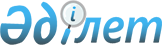 "Қазақстан Республикасы Ішкі істер министрлігінің арнайы мақсаттағы бөліністері қызметкерлерін тамақтандырудың жеке рационының, білім беру ұйымдары мен емдеу мекемелерінің, қызметтік жануарларының азық-түлiгінің, жабдығының, асханалық-ас үй мүкәммалының заттай нормаларын бекіту туралы" Қазақстан Республикасы Ішкі істер министрінің 2015 жылғы 1 қазандағы № 800 бұйрығына өзгерістер енгізу туралыҚазақстан Республикасы Ішкі істер министрінің 2021 жылғы 17 ақпандағы № 82 бұйрығы. Қазақстан Республикасының Әділет министрлігінде 2021 жылғы 23 ақпанда № 22249 болып тіркелді
      БҰЙЫРАМЫН:
      1. "Қазақстан Республикасы Ішкі істер министрлігінің арнайы мақсаттағы бөліністері қызметкерлерін тамақтандырудың жеке рационының, білім беру ұйымдары мен емдеу мекемелерінің, қызметтік жануарларының азық-түлiгінің, жабдығының, асханалық-ас үй мүкәммалының заттай нормаларын бекіту туралы" Қазақстан Республикасы Ішкі істер министрінің 2015 жылғы 1 қазандағы № 800 бұйрығына (Нормативтік құқықтық актілерді мемлекеттік тіркеу тізілімінде № 12260 болып тіркелген, "Әділет" ақпараттық-құқықтық жүйесінде 2015 жылғы 17 қарашада жарияланған) мынадай өзгерістер енгізілсін:
      Қазақстан Республикасы Ішкі істер министрлігінің арнайы мақсаттағы бөліністері қызметкерлерін тамақтандырудың жеке рационының, білім беру ұйымдары мен емдеу мекемелерінің, қызметтік жануарларының азық-түлiгінің, жабдығының, асханалық-ас үй мүкәммалының заттай нормалары осы бұйрыққа қосымшаға сәйкес жаңа редакцияда жазылсын.
      2. Қазақстан Республикасы Ішкі істер министрлігінің Тыл департаменті Қазақстан Республикасының заңнамасында белгіленген тәртіппен:
      1) осы бұйрықты Қазақстан Республикасы Әділет министрлігінде мемлекеттік тіркеуді;
      2) осы бұйрықты Қазақстан Республикасы Ішкі істер министрлігінің интернет-ресурсына орналастыруды;
      3) осы бұйрықты Қазақстан Республикасы Әділет министрлігінде мемлекеттік тіркегеннен кейін он жұмыс күні ішінде осы тармақтың 1) және 2) тармақшаларында көзделген іс-шаралардың орындалуы туралы мәліметтерді Қазақстан Республикасы Ішкі істер министрлігінің Заң департаментіне ұсынуды қамтамасыз етсін.
      3. Осы бұйрықтың орындалуын бақылау Қазақстан Республикасы Ішкі істер министрлігінің Аппараты басшысы және Қазақстан Республикасы Ішкі істер министрлігінің Тыл департаментіне жүктелсін.
      4. Осы бұйрық алғашқы ресми жарияланған күнінен кейін күнтізбелік он күн өткен соң қолданысқа енгізіледі.
       "КЕЛІСІЛДІ"
      Қазақстан Республикасының
      Қаржы министрлігі
      ________________
      2021 жылғы "____" ___________ Қазақстан Республикасы Ішкі істер министрлігінің арнайы мақсаттағы бөліністері қызметкерлерін тамақтандырудың жеке рационының, білім беру ұйымдары мен емдеу мекемелерінің, қызметтік жануарларының азық- түлiгінің, жабдығының, асханалық-ас үй мүкәммалының заттай нормалары 1-тарау Қазақстан Республикасы ішкі істер министрлігінің арнайы мақсаттағы бөліністерінің қызметкерлеріне арналған тамақтардың (құрғақ азық) жеке рационы
      Ескертпе:
      1) Тұрақты орналасу орнынан тыс жерде қоғамдық тәртіпті сақтау, қоғамдық қауіпсіздікті қамтамасыз ету жөніндегі іс-шараларды өткізу кезінде, сондай-ақ ыстық ас әзірлеу мүмкін болмаған басқа да жағдайларда іс-шараға тартылған ішкі істер органдарының жеке құрамы, жеке рационмен қамтамасыз етілсін.
      2) Осы рационмен үзіліссіз тамақтандыру үш күннен аспауы болмау тиіс. 2-тарау Қазақстан Республикасы Ішкі істер министрлігінің білім беру ұйымдарында курсанттардың және бастапқы кәсіптік даярлықтан өтетін адамдардың азық-түлік үлесі 3-тарау Қазақстан Республикасы Ішкі істер министрлігінің білім беру ұйымдарында курсанттарға және бастапқы кәсіптік даярлықтан өтіп жатқан адамдарға азық-түлік үлесін беру кезінде өнімдерді алмастыру 4-тарау Қазақстан Республикасы Ішкі істер министрлігінің емдеу мекемелеріндегі пациенттердің (емделушілердің) азық-түлік үлесі 5-тарау Қазақстан Республикасы ішкі істер министрлігінің емдеу мекемелеріндегі пациенттердің (емделушілердің) азық-түлік үлесін беру кезінде өнімдердің ауыстырылуы 6-тарау Қазақстан Республикасы Ішкі істер министрлігінің қызметтік жануарларының азық-түлігі 1-бөлім. Аттар
      Ескертпе:
      1. Аймақтарда жылқыға бос жайылымдар болмаған жағдайда бір жануарға тәулігіне 8 кг - сұлы, 10 кг - шөп беріледі. 
      2. Қабылдау пункттерінде жылқыларды ұстағанда, оларды жер үсті және су көлігімен тасымалдау кезінде бір жылқыға тәулігіне: шөп - 13 кг, сабан - 1,5 кг, 1 қазаннан 1 сәуірге дейінгі аралықта тасымалдау 1000 км асса шөп - 15 кг, сабан - 1,5 кг берілсін.
      Атты-спорты командаларының штаттық жылқылары үшін: шөп - 6 кг, сұлы - 5 кг, бидай кебегі - 1 кг, ұсақталған жүгері - 1 кг, шөп ұны - 1 кг, меласса-патока - 5 кг, зығыр дәні - 0,05 кг, витамин-минералды қосымша жем -0,5 кг, тұз - 0,05 кг, тістемі бұзылған жылқыларға шөп – 1,5 кг берілсін.  2-бөлім. Қызметтік иттер
      Ескертпе:
      1. Питомниктердегі асыл тұқымды иттер үшін бір итке күніне осы нормаға қосымша 50 г екінші санатты ет немесе 125 г екінші санатты қосалқы ет азық-түлігі беріледі. 
      2. Ауру және көтерем иттер үшін мал-дәрігерлік қызметі мамандарының қорытындылары бойынша 200 г сұлы жармасының немесе тарының орнына осындай мөлшерде күріш беруге рұқсат етіледі. 
      3. Осы нормаға қосымша мал-дәрігерлік қызметі мамандарының қорытындылары бойынша бір итке тәулігіне мыналарды беру: 
      1) ауру және көтерем иттер үшін - 500 мл. сүт; 
      2) күшіктеген ұрғашы иттер үшін - 100 г екінші санатты ет немесе 250 г қосымша ет өнімдері;
      3) күшіктерін емізетін ұрғашы иттер үшін (күшіктерін бөліп алғанша) питомниктерде - екінші санатты 100 г ет немесе екінші санатты 250 г қосымша ет өнімдері, сондай-ақ 500 мл. сүт; 
      4) денсаулықтарына зиян келтіретін объектілерді күзететін иттер үшін - 500 мл. сүт;
      5) ересек иттерге - 15 г, күшіктерге және өсеіп кележатқан иттерге - 5-10 г кешенді поливитаминдер және минералды препараттар беруге рұқсат етіледі. 
      4. Он екі сағаттан асатын жолда тасымалдау кезінде осы нормада көзделген азық-түлік орнына бір итке тәулігіне 350 гр. өлшеп оралған екі банка ет-өсімдікті консервілерін немесе 700 гр. құрғақ азық беруге рұқсат етіледі. 
      5. 4-айлық жасқа дейінгі күшіктерге бір деңгейлі күн сайынғы арттырумен: 
      1) сұлы жармасы, тары - үш апталық жасынан 40 г бастап;
      2) екінші санатты ет немесе жылқы еті - бір айлық жасынан 20 г бастап, ал екінші санатты етті азық-түлігі - 40 г бастап берілсін.
      6. Төсенішке тәулігіне ересек итке 800 г және күшік үшін 400 г сабан берілсін. 
      7. Белгіленген тәуліктік нормалар шегінде қызметтік иттер үшін құрғақ азық мынадай есеппен берілсін: 7- тарау Қазақстан Республикасы Ішкі істер министрлігінің қызметтік жануарларын қоректендіру бойынша бір азық-түлікті басқасына ауыстыру 1-бөлім. Қызметтік иттерге 2-бөлім. Қызметтік иттерді тамақтандыруға арналған ет-өсімдікті консервілер 3-бөлім. Аттарды тамақтандыруға арналған жем-шөп 8- тарау Қазақстан Республикасы Ішкі істер министрлігінің білім беру ұйымдарының жабдықтары, асханалық-ас үй мүкәммалы 1-бөлім. Асханаларына 2-бөлім. Ас үйге және азық-түлік үстелдеріне 9-заттай норма Қазақстан Республикасы Ішкі істер министрлігі емдеу мекемелерінің жабдығы және асханалық-ас үй мүкәммалының 1-бөлім. Госпитальдердің және стационарлардың асханаларына 2-бөлім. Ас үйге және азық-түлік қоймаларына 3-бөлім. Емдеу бөлімшелері үшін 10-заттай норма Қазақстан Республикасы Ішкі істер министрлігінің қызметтік жануарларының асжабдығы және асханалық-ас үй мүкәммалы 1-бөлім. Қызметтік иттерге арналған ас-үйлері үшін 2-бөлім. Мал жемін тасымалдауға және сақтауға арналған ыдыс
					© 2012. Қазақстан Республикасы Әділет министрлігінің «Қазақстан Республикасының Заңнама және құқықтық ақпарат институты» ШЖҚ РМК
				
      Қазақстан Республикасы 
Ішкі істер Министрі 

Е. Тургумбаев
Қазақстан Республикасы
Ішкі істер министрінің
2021 жылғы 17 ақпандағы
№ 82 бұйрығына 
қосымшаҚазақстан Республикасы
Ішкі істер министрінің
2015 жылғы 1 қазандағы
№ 800 бұйрығымен
бекітілген
Р/с №
Өнімдердің атауы
1 адамға тәулігіне грамм мөлшері
1
Бидай ұнынан немесе екінші сұрыпты бидай ұнынан пісірілген галеталар
300

400
2
Ет консервілерінің ассортименті
340
3
Ет-өсімдік консервілерінің ассортименті
680
4
Жол шақпақ қанты
180
5
Шай
3
6
Қағаз майлықтар (дана)
3
Р/с №
Өнімдердің атауы
1 адамға күніне грамм
1
2
3
7
Бірінші сұрыпты бидай ұны (құнарландырылған)
100
8
Бірінші сұрыпты құнарландырылған ұннан пісірілген бидай наны
400
9
Екінші сұрыпты бидай ұнынан пісірілген наны
350
10
Макарон өнімдері
40
11
Әртүрлі жарма
98
12
Жас картоп
510
13
Қырыққабат
130
14
Пияз
65
15
Сәбіз
95
16
Қияр
30
17
Томаттар
40
18
Қызылша
40
19
Томат пастасы
6
20
Жеміс шырыны (миллилитр)
25
21
Кетчуп
5
22
Жас жемістер
150
23
Жеміс-жидектер шырыны (миллилитр)
25
24
Кептірілген жемістер немесе ұнтақ кисель
30 10
25
Қант
80
26
Бірінші санаттағы сиыр еті
250
27
Жартылай ысталған шұжық
15
28
Бірінші санатты қосымша ет өнімдері (бауыр)
4
29
Жас балық (сазан, жайын, тұқы, көксерке)
120
30
Сиыр сүті (миллилитр)
200
31
Қаймақ
20
32
Сүзбе
30
33
Қатты ірімшік
35
34
Сиыр сары майы
35
35
Тауық жұмыртқасы (дана, аптасына беріледі)
5
36
Өсімдік майы
28
37
Асханалық маргарин
7
38
Шай
2
39
Табиғи кофе немесе какао ұнтағы
1 2
40
Иодталған ас тұзы
20
41
Ашытқы
0,3
42
Лавр жапырағы
0,2
43
Ұнтақталған бұрыш
0,3
44
Қыша ұнтағы
0,3
45
Сірке суы
2
46
Поливитамин дәрі-дәрмегі, грамм/түйіршік (желтоқсан-мамыр)
0,6/1
Р/с №
Өнімдердің атауы
Мөлшері, грамм
Мөлшері, грамм
Мөлшері, грамм
Р/с №
Өнімдердің атауы
алмастырылатын өнім
алмастырушы өнім
бұдан басқа, нөмірдің тармақтары бойынша алмастырылсын
1
2
3
4
5
47
Бірінші сұрыпты құнарландырылған бидай ұнынан пісірілген нан алмастырылсын:
100
-
-
бірінші сұрыпты бидай ұнынан пісірілген кепкен нанмен
-
65
-
бірінші сұрыпты бидай ұнымен
-
75
-
бірінші сұрыпты бидай ұнынан пісірілген жай галеталармен
-
65
15
май қосылған жақсартылған галеталармен
-
35
-
бірінші сұрыпты бидай ұнынан пісірілген жай және кесілген батондармен
-
95
-
жоғары сұрыпты бидай ұнынан пісірілген нанмен
-
55
-
екінші сұрыпты бидай ұнынан пісірілген нанмен
-
105
-
48
Бірінші сұрыпты (құнарландырылған) бидай ұны, алмастырылсын:
100
-
қайта алмастыруға рұқсат етілмейді
күрішпен
-
100
3
макарон өнімдерімен
-
100
3
жарма ұнтағымен
-
100
49
Әртүрлі жарма алмастырылсын:
100
-
қайта алмастыруға рұқсат етілмейді
пісіруді қажет етпейтін жармалармен
-
100
-
күрішпен
-
100
2
макарон өнімдерімен
-
100
2
жарма, жарма-көкөніс және көкөніс концентраттарымен
-
100
-
екінші сұрыпты бидай ұнымен
-
100
-
"томат соусындағы соя бұршағы" консервілерімен
-
200
-
жас картоппен
500
4
табиғи картоппен консервіленген (құйманы қоса алғанда) жартылай фабрикат
-
500
-
жас көкөністермен
-
500
4
ашытылған және тұздалған көкөністермен
-
500
4
картоп және кептірілген көкөністермен, құрғақ картоп пюресімен, картоп жармасымен, картоп және сублимациялық жолмен кептірілген көкөністермен
-
100
-
көкөніс консервілері мен табиғи және маринадталған бұршақ, тұқымдастар (құйманы қоса алғанда)
-
500
-
етсіз бірінші түскі ас көкөніс консервілерімен
-
375
-
көкөністі тұздық консервілерімен
-
250
-
көкөніс консервілерімен бар жеңіл тамақ
-
375
8,17
50
Ашытылған, тұздалған көкөністер алмастырылсын:
100
-
3
пиязбен
-
100
-
кептірілген немесе сублимациялық, жолмен кептірілген пиязбен
-
10
-
көк жуамен (перо)
-
200
-
сарымсақпен
-
50
-
көкөністі консервілер
170
51
Сығымдалған ашытқылар алмастырылсын:
100
-
-
кептірілген ашытқылармен
-
50
-
52
Бірінші санатты сиыр еті, алмастырылсын:
100
-
-
сүйекті ет блоктарымен
-
100
-
сүйексіз ет блоктарымен
-
80
-
түйе етімен
-
100
-
бірінші санатты қосымша ет өнімдерімен (оның ішінде бауырмен)
-
100
-
екінші санатты қосымша ет өнімдерімен
-
300
-
тазартылған құс етімен
-
100
-
жартылай тазартылған және тазартылмаған құс етімен
-
120
-
сублимациялық кептірілген және жылумен кептірілген етпен
-
33
-
пісірілген шұжықпен және сосискалармен (сарделькалармен)
-
80
7
ысталған ет өнімдерімен (төс етімен, орамамен, жартылай ысталған шұжықпен)
-
60
7
түрлі ет консервілерімен
-
75
-
балықпен (мұздатылған, қатырылған және тұздалған бассыз күйінде)
-
150
8,11
әр түрлі балық консервілерімен
-
120
8
мәйекті қатты сырмен
-
46
7,11
балқытылған сырмен
-
72
11
тауық жұмыртқаларымен (дана)
-
2
11,12
53
Жартылай ысталған шұжық алмастырылсын:
100
-
-
Шұжық фаршымен
-
125
-
54
Балықты (суытылған, мұздатылған және тұздалған, тазартылған бассыз күйінде) мыналармен алмастырылсын:
100
-
6,11
тұздалған және басымен ысталған шабақпен
-
100
-
бөлшектеу жағдайына қарамастан басы бар балықтардың барлық түрі мен тұқымдастығы
-
130
-
ысталған және қақталған
-
75
-
балық етімен
-
70
-
кептірілген балықпен және сублимациялық кептірілген балықпен
-
33
-
бөлшектеу жағдайына қарамастан тұздалған бассыз балықпен
-
85
-
әр түрлі балық консервілерімен
-
80
6
тіскебасар көкөніс консервілерімен
-
120
3,18
55
Сиыр сары майы мыналармен алмастырылсын:
100
-
10,11
зарарсыздандырылған консервіленген маймен
-
100
-
құрғақ май концентратымен
-
70
-
56
Ерітілген жануарлар майы, маргарин мыналармен алмастырылсын:
100
-
-
сиыр сары майымен
-
67
-
өсімдік майымен
-
100
-
шикі маймен
-
130
-
57
Сиыр сүті (миллилитр) мыналармен алмастырылсын:
100
-
18
құрғақ сүтпен, құрғақ қатықпен және сублимациялық кептірілген ашыған сүт өнімдерімен
-
15
-
қант қосылған қоюландырылған сүтпен
-
20
-
қантсыз қоюландырылған зарарсыздандырылған сүтпен
-
30
-
табиғи кофемен немесе қоюландырылған сүтті және қантты какаомен
-
20
-
ашыған сүт өнімдерімен (айранмен, қатықпен, ацидофилинмен)
-
100
-
кілегеймен
-
20
-
қаймақпен
-
20
-
құрғақ қаймақпен
-
10
-
сүзбемен
-
30
-
сиыр сары майымен
-
5
-
ерітілген сиыр сары майымен
-
5
-
мәйекті қатты сырмен
-
12
6, 7
балқытылған сырмен
-
18
6
тауық жұмыртқасымен, (дана)
-
0,5
6,12
қант қосылған қоюландырылған кілегеймен
-
20
-
уызбен
-
24
-
балықпен (суытылған, мұздатылған және тұздалған) тазартылған, бассыз күйінде
60
6, 8
58
Тауық жұмыртқалары (дана), алмастырылсын:
1
-
6,11
жұмыртқа ұнтағымен
-
15
-
жұмыртқа меланжімен
-
50
-
59
Қант мыналармен алмастырылсын:
100
-
-
карамельмен
-
50
-
тосаппен, джеммен, повидломен
-
140
17
мармеладпен
-
130
-
печеньемен
-
100
15
вафлимен
100
1,15
халуамен
-
120
14
пастиламен
-
120
-
60
Шоколад мыналармен алмастырылсын:
100
-
-
какао-ұнтағымен
-
150
21
табиғи кофе немесе қоюландырылған сүт және қант қосылған сүтпен
-
200
-
табиғи кофемен
-
150
-
балмен
-
165
-
тәтті текшелермен
-
160
-
халуамен
-
150
13
61
Печенье мыналармен алмастырылсын:
100
-
-
галеталармен, баранка өнімдерімен
-
100
1
вафлимен
-
85
1
62
Томат пастасы мыналармен алмастырылсын:
100
-
-
томат пюре
-
200
-
томат соустарымен
-
150
-
томат шырындарымен (миллилитр), жаңа піскен қызанақпен
-
500
-
кетчуппен
-
150
-
63
Жаңа піскен жемістер мыналармен алмастырылсын:
100
-
-
жас жидектермен
-
100
-
апельсинмен, мандаринмен
-
100
-
қарбызмен
-
300
-
қауынмен
-
200
-
кептірілген жемістермен
-
20
19
сублимациялық кептірілген жемістермен және жидектермен
-
20
-
консервіленген компоттармен (миллилитр)
-
50
-
табиғи жеміс және жидек шырындарымен (миллилитр)
100
18
құрғақ заттары 50 пайыздан кем емес табиғи жеміс және жидек шырындарымен (миллилитр)
-
20
-
сублимациялық кептірілген шырындармен
-
18
-
жеміс сусындарымен (миллилитр)
-
130
-
жеміс және жидек шырындарымен (миллилитр)
-
10
-
тосаппен, джеммен, повидломен
-
17
13
жеміс және жидек қоспалары бар кисель концентратымен
-
30
20, 24
64
Табиғи жеміс және жидек шырындары мыналармен алмастырылсын (миллилитр):
100
-
-
Жеңіл тамақпен көкөніс консервілерімен
-
50
3, 8
лимон қышқылымен
-
0,5
-
қантпен
-
15
-
томат, көкөніс шырынымен (миллилитр)
-
300
-
сиыр сүтімен (миллилитр)
-
100
11
65
Кептірілген жемістер мыналармен алмастырылсын:
100
-
17
цукаттармен
-
100
-
66
Жеміс және жидек қоспалары бар кисель концентраты мыналармен алмастырылсын (миллилитр):
100
-
17, 24
қантпен
-
50
-
шаймен
-
2
-
67
Табиғи кофе мыналармен алмастырылсын:
100
-
14
еритін кофемен
-
40
-
кофе сусынымен
-
200
-
какао ұнтағымен
-
200
14
бірінші сұрыпты қара бұйра шаймен
-
100
22
68
Қара бұйра шай мыналармен алмастырылсын:
100
-
-
еритін шаймен
-
80
-
кофе сусынымен
-
800
21
69
Қыша ұнтағы мыналармен алмастырылсын:
100
-
-
дайын қышамен
-
600
-
70
Картоп крахмалы мыналармен алмастырылсын:
100
-
-
жеміс және жидек қоспалары бар кисель концентратымен
-
100
17,20
жас картоппен
-
500
3, 4
71
Табиғи спиртті сірке суы мыналармен алмастырылсын:
100
-
-
сірке су ерітіндісімен
5
72
Соя өнімі мыналармен алмастырылсын:
100
-
-
жас картоппен
-
250
-
арпа жармасымен
-
150
-
сұлы жармасымен
-
150
-
бидай жармасымен
-
150
-
Р/с №
Өнімдердің атауы
1 адамға тәулігіне грамм мөлшері
1
2
3
73
Бірінші сұрыпты бидай ұны
100
74
Бірінші сұрыпты құнарландырылған ұннан пісірілген бидай наны
450
75
Екінші сұрыпты бидай ұнынан пісірілген нан
100
76
Макарон өнімдері
30
77
Түрлі жарма
88
78
Жас картоп
550
79
Қырыққабат
100
80
Пияз
70
81
Сәбіз
90
82
Қияр
30
83
Томаттар
30
84
Қызылша
40
85
Томат пастасы
6
86
Жеміс шырыны (миллилитр)
50
87
Жас жемістер
200
88
Жеміс жидек шырыны (миллилитр)
50
89
Кептірілген жемістер немесе ұнтақ кисель
20 10
90
Тосап
5
91
Қант
70
92
Бірінші санаттағы сиыр еті
240
93
Құс еті
56
94
Бірінші санатты қосымша ет өнімдері (бауыр)
4
95
Жас балық (сазан, жайын, тұқы, көксерке)
120
96
Сиыр сүті (миллилитр)
400
97
Қаймақ
20
98
Сүзбе
30
99
Қатты ірімшік
30
100
Сиыр сүті (миллилитр)
45
101
Тауық жұмыртқасы (дана)
1
102
Өсімдік майы
25
103
Асхана маргарині
10
104
Шай
2
105
Табиғи кофе немесе ұнтақ какао
1 2
106
Йодталған ас тұзы
20
107
Ашытқы
1
108
Лавр жапырағы
0,2
109
Ұнтақталған бұрыш
0,3
110
Қыша ұнтағы
0,3
111
Картоп крахмалы
5
112
Сірке суы
2
113
Поливитамин дәрі-дәрмегі, г/түйіршік (желтоқсан-мамыр)
0,6/1
Р/с N
Өнімдердің атауы
Мөлшері, грамм
Мөлшері, грамм
Пациенттердің (емделушілердің) топтары
Р/с N
Өнімдердің атауы
Ауыстырылатын өнім
ауыстырушы өнім
Пациенттердің (емделушілердің) топтары
1
2
3
4
5
114
Екінші сұрыпты бидай ұнынан пісірілген нан мыналармен алмастырылсын:
100
-
Барлық санаттағы
бірінші сұрыпты құнарландырылған бидай ұнынан пісірілген нанмен
-
90
Барлық санаттағы
бірінші сұрыпты бидай ұнымен
-
75
Барлық санаттағы
жарма ұнтағымен
-
75
Барлық санаттағы
түрлі жармамен
-
75
Барлық санаттағы
115
Бірінші сұрыпты бидай ұны мыналармен алмастырылсын:
100
-
Барлық санаттағы
жоғары сұрыпты бидай ұнынан
-
95
Барлық санаттағы
116
Әр түрлі жарма мыналармен алмастырылсын:
100
-
Барлық санаттағы
жарма ұнтағымен
-
100
Барлық санаттағы
117
Өсімдік майы мыналармен алмастырылсын:
100
-
Барлық санаттағы
сиыр сары майымен
-
67
Барлық санаттағы
118
Сиыр сары майы және өсімдік майы мыналармен алмастырылсын:
100
-
Барлық санаттағы
ерітілген жануар майларымен, маргаринмен
-
150
Барлық санаттағы
119
Емдеу үлесінің барлық азық-түлігі мыналармен алмастырылсын:
-
-
№ 0 диетаға мұқтаждар үшін
1) табиғи жеміс және жидек шырындарымен (миллилитр)
-
250
№ 0 диетаға мұқтаждар үшін
картоп крахмалымен
-
10
№ 0 диетаға мұқтаждар үшін
шаймен
-
2
№ 0 диетаға мұқтаждар үшін
қантпен
-
70
№ 0 диетаға мұқтаждар үшін
кептірілген жемістермен
-
20
№ 0 диетаға мұқтаждар үшін
сиыр сары майымен
-
5
№ 0 диетаға мұқтаждар үшін
2) табиғи жеміс және жидек шырындарымен (миллилитр)
-
200
№ 0б диетаға мұқтаждар үшін
картоп крахмалымен
-
10
№ 0б диетаға мұқтаждар үшін
қантпен
-
50
№ 0б диетаға мұқтаждар үшін
шаймен
-
2
№ 0б диетаға мұқтаждар үшін
кептірілген жемістермен
-
80
№ 0б диетаға мұқтаждар үшін
қарақұмық жармасымен
-
40
№ 0б диетаға мұқтаждар үшін
күрішпен
-
40
№ 0б диетаға мұқтаждар үшін
ұнтақ жармамен
-
40
№ 0б диетаға мұқтаждар үшін
тосаппен
-
30
№ 0б диетаға мұқтаждар үшін
бірінші сұрыпты бидай ұнынан пісірілген ақ нанмен
-
100
№ 0б диетаға мұқтаждар үшін
3) табиғи жеміс және жидек шырындарымен (миллилитр)
-
200
№ 0в диетаға мұқтаждар үшін
картоп крахмалымен
-
10
№ 0в диетаға мұқтаждар үшін
шаймен
-
2
№ 0в диетаға мұқтаждар үшін
қантпен
-
70
№ 0в диетаға мұқтаждар үшін
кептірілген жемістермен
-
20
№ 0в диетаға мұқтаждар үшін
қарақұмық, ұнтақ жармалармен
-
40
№ 0в диетаға мұқтаждар үшін
сиыр сүтімен (миллилитр)
-
100
№ 0в диетаға мұқтаждар үшін
тауық жұмыртқаларымен (дана)
-
1
№ 0в диетаға мұқтаждар үшін
сиыр сары майымен
-
5
№ 0в диетаға мұқтаждар үшін
картоппен
-
100
№ 0в диетаға мұқтаждар үшін
сәбізбен
-
100
№ 0в диетаға мұқтаждар үшін
қызылшамен
-
100
№ 0в диетаға мұқтаждар үшін
жас алмамен
-
300
№ 0в диетаға мұқтаждар үшін
тосаппен
-
30
№ 0в диетаға мұқтаждар үшін
бірінші сұрыпты бидай ұнынан пісірілген ақ нанмен
-
20
№ 0в диетаға мұқтаждар үшін
120
Бірінші сұрыпты бидай ұнынан пісірілген ақ нан
400
-
Диабетпен ауыратын мұқтаждар үшін
жарма ұнтағы, күріш және макарон өнімдері
90
-
Диабетпен ауыратын мұқтаждар үшін
бірінші сұрыпты бидай ұны
10
-
Диабетпен ауыратын мұқтаждар үшін
қант
70
-
Диабетпен ауыратын мұқтаждар үшін
тосап мыналармен алмастырылсын:
5
-
Диабетпен ауыратын мұқтаждар үшін
етпен
-
120
Диабетпен ауыратын мұқтаждар үшін
тауық жұмыртқаларымен (дана)
-
3
Диабетпен ауыратын мұқтаждар үшін
сүзбемен
-
80
Диабетпен ауыратын мұқтаждар үшін
балықпен
-
100
Диабетпен ауыратын мұқтаждар үшін
121
Қант мыналармен алмастырылсын:
100
-
Диабетпен ауыратын мұқтаждар үшін
ас ксилитімен немесе сорбитпен
-

-
40

40
Диабетпен ауыратын мұқтаждар үшін
Р/с N
Жануарлар түрлері
Тәулікте бір жануарға арналған мөлшері, грамм
Тәулікте бір жануарға арналған мөлшері, грамм
Тәулікте бір жануарға арналған мөлшері, грамм
Күн сайын төсенішке, кг
Р/с N
Жануарлар түрлері
сұлы
шөп
тұз
сабан
122
Мініс және жүк артылатын аттар
6000
7000
25
1,6
123
Жегіс аттар
6500
8000
25
1,6
124
Құлындар:
1,6
124
1 жылға дейін
2000
3000
10
124
1-ден 1,5 жасқа дейін
2500
4500
10
124
1,5-дан 2 жасқа дейін
3200
4900
10
Р/с №
Өнімдердің атауы
Тәулігіне бір итке мөлшері, грамм
Тәулігіне бір итке мөлшері, грамм
Р/с №
Өнімдердің атауы
ересек иттер
алты айлық жасқа дейінгі күшіктер
125
Сұлы жармасы, тары
600
300
126
Екінші санаттағы ет немесе жылқы еті
400
200
немесе екінші санаттағы қосымша ет өнімдері
1000
200
127
Сиыр сүті (миллилитр)
-
500
128
Жануар майлары
13
10
129
Картоп, көкөністер
300
100
130
Тұз
15
10
Иттердің санаты
Өлшем бірлігі
Иттің салмағы мен жасына байланысты азық мөлшері
Иттің салмағы мен жасына байланысты азық мөлшері
Иттің салмағы мен жасына байланысты азық мөлшері
Иттің салмағы мен жасына байланысты азық мөлшері
Иттің салмағы мен жасына байланысты азық мөлшері
Иттердің санаты
Өлшем бірлігі
40 кг- ға дейін
40-50 кг
1 айлық күшіктер
1-2 айлық күшіктер
2-4 айлық күшіктер
Ересек иттер
грамм
510
640
-
-
-
Асыл тұқымды иттер
грамм
510
640
-
-
-
Күшіктер
грамм
-
-
350
400
490
Р/с N
Өнімдердің атауы
Мөлшері, грамм
Мөлшері, грамм
Р/с N
Өнімдердің атауы
алмастырылатын азық-түлік
ауыстыратын азық-түлік
1
2
3
4
131
Сұлы жармасы немесе тары мыналармен алмастырылсын:
100
-
131
бидай кебегімен
-
150
131
макарон өнімдерімен
-
100
132
Екінші санатты ет мыналармен алмастырылсын:
100
-
132
екінші санаттағы ет субазығымен
-
250
132
ет консервілерімен
-
80
132
екінші санаттағы ет өнімдерінен пісірілген фаршпен
-
100
132
қайнатылған тамақпенпен (ет-өсімдікті): асыл тұқымды иттер үшін саптық иттер
- -
140 130
132
Қанды ұн мен (протеині 90 %-дан кем емес) : асыл тұқымды иттер үшін саптық иттер үшін
- -
10 8
133
Сиыр сүті мыналармен алмастырылсын (миллилитр):
100
-
қаймағы алынбаған құрғақ сүтпен
-
15
қайнатылған қантсыз құрғақ сүтпен
-
30
134
Ерітілген жануарлар майы мыналармен алмастырылсын:
100
-
маргаринмен
-
100
өсімдік майымен (тазартылған)
-
100
май-сырмен
-
130
135
Картоп және көкөніс мыналармен алмастырылсын:
-
-
жармамен (сұлы, тары)
-
20
Р/с №
Тағамдар
Бір банкі үшін ұстап қалуға жататын азық-түліктің мөлшері, грамм
Бір банкі үшін ұстап қалуға жататын азық-түліктің мөлшері, грамм
Бір банкі үшін ұстап қалуға жататын азық-түліктің мөлшері, грамм
Бір банкі үшін ұстап қалуға жататын азық-түліктің мөлшері, грамм
Р/с №
Тағамдар
екінші санатты ет
екінші санатты ет қосалқы өнімдері
сұлы жармасы, тары
жануар майлары
136
Ет-өсімдікті консервілері екінші санатты етпен
88
-
94
2
137
Ет-өсімдікті субазық консервілері екінші санатты етпен
-
131
74
2
Р/с №
Азық-түлік, жем-шөп
Мөлшері, грамм
Мөлшері, грамм
Р/с №
Азық-түлік, жем-шөп
алмастырылатын азық-түлік
алмастырылатын азық-түлік
138
Шөп мыналармен алмастырылсын:
100
-
138
сұлымен, арпамен, жүгерімен, бидай кебегімен
-
50
138
брикетті құрама жеммен
-
75
139
Сұлы мыналармен алмастырылсын:
100
-
арпамен жүгерімен бидай кебегімен сұлы кебегімен зығыр, күнбағыс күнжаралармен жоңышқамен жугарамен шөппен толық рационды құрама жеммен (брикеттелген)
- - - - -

- - - -
100 100 100 125 100-ден 100 100 200 150
Р/с №
Мүліктердің атауы
Өлшем бірлігі
4 орындық үстелге
4 орындық үстелге
4 орындық үстелге
4 орындық үстелге
Р/с №
Мүліктердің атауы
Өлшем бірлігі
жалпы асхана
жалпы асхана
стационар мед. пунктінің асханасы
стационар мед. пунктінің асханасы
Р/с №
Мүліктердің атауы
Өлшем бірлігі
құралдардың саны
адам саны
құралдардың саны
адам саны
1
2
3
4
5
6
7
140
Фарфор шай ыдысы
дана
-
-
1
1
141
Нанға арналған ваза
дана
1
4
1
4
142
Асханалық шанышқы
дана
1
1
1
1
143
Шұңғыл кастрюль:
сыйымдылығы 4 литр бірінші асқа арналған
дана
1
4
-
-
сыйымдылығы 2 литр екінші асқа арналған
дана
2
4
-
-
144
Асхана дастарханы:
тамақ үстеліне арналған
метр
0,25
1
0,25
1
басқа ас үй, асхана керегіне арналған
метр
0,05
1
0,05
1
145
Сыйымдылығы 210 текше см. кружка
дана
1
1
1
1
146
Сыйымдылығы 0,2 литр құятын қасық
дана
1
4
-
-
147
Ас қасық
дана
1
1
1
1
148
Шай қасық
дана
1
1
1
1
149
D-200 мм табақша
дана
1
1
1
1
149
D-240 мм шұңғыл тәрелке
дана
2
1
2
1
150
Асханалық пышақ
дана
1
1
1
1
151
Тамақ беруге арналған поднос
дана
1
20
1
20
152
Кастрюль және шайнек астына қойылатын ыдыс
дана
2
4
2
4
153
Суға арналған шыны ыдыстар (құмыра, екі стақан, поднос және шыны немесе фарфор шайқауға арналған ыдыс)
ж-қ
-
-
1
4
154
1 күн есебіне қағаз майлықтар
дана
2
1
2
1
155
Нан салатын вазаларға арналған зығырдан жасалған майлықтар
дана
1
4
1
4
156
Шайға арналған үрленіп жасалған шыны стакан
дана
1
1
1
1
сұйықтық ішуге арналған сыйымдылығы 0.4 литр кружка
дана
1
1
1
1
157
Майлыққа арналған фарфор немесе пластмасса стақан (ваза)
дана
1
4
1
4
158
Дәмдеуішке арналған сауыт (қыша, бұрыш, тұз):
3-тесікті металлдан жасалған
ж-қ
1
4
1
4
3-орынды жиектелген және астына қоятын ыдысы бар
ж-қ
1
4
1
4
159
Екінші тағамға арналған D-200 мм кіші тәрелке
дана
2
1
2
1
160
D-175 кіші тәрелке
жеңіл тағамға арналған
дана
1
1
1
1
сары майға арналған
дана
1
4
1
4
қантқа арналған
дана
1
4
1
4
161
Сыйымдылығы 3 литр шайнек
дана
1
6
1
6
162
Шай шығаруға арналған шайнек
дана
-
-
1
8
163
0,4 литр кружка, ас қасық
дана
әрбір курсантқа
әрбір курсантқа
әрбір курсантқа
әрбір курсантқа
164
Далалық ас-үй, тамақ жеткізу үшін термосы
ж-қ
тұрақты орналасқан жерлерінен тыс жерде тамақтандыру ұйымдастыру үшін штаттық санына байланысты қазандардың көлемі бойынша
тұрақты орналасқан жерлерінен тыс жерде тамақтандыру ұйымдастыру үшін штаттық санына байланысты қазандардың көлемі бойынша
тұрақты орналасқан жерлерінен тыс жерде тамақтандыру ұйымдастыру үшін штаттық санына байланысты қазандардың көлемі бойынша
тұрақты орналасқан жерлерінен тыс жерде тамақтандыру ұйымдастыру үшін штаттық санына байланысты қазандардың көлемі бойынша
Р/с №
Мүліктің атауы
Өлшем бірлігі
Үлестегі адам санына арналған заттар саны
Үлестегі адам санына арналған заттар саны
Үлестегі адам санына арналған заттар саны
Үлестегі адам санына арналған заттар саны
Үлестегі адам санына арналған заттар саны
Үлестегі адам санына арналған заттар саны
Үлестегі адам санына арналған заттар саны
Р/с №
Мүліктің атауы
Өлшем бірлігі
200 адамға дейін
201-ден 500 адамға дейін
501-ден 1000 адамға дейін
1000 адамнан жоғары
Лазареттер үшін
Лазареттер үшін
Лазареттер үшін
Р/с №
Мүліктің атауы
Өлшем бірлігі
200 адамға дейін
201-ден 500 адамға дейін
501-ден 1000 адамға дейін
1000 адамнан жоғары
дайын тамақты жеткізу
әрқашан тамақ дайындағанда
әрқашан тамақ дайындағанда
Р/с №
Мүліктің атауы
Өлшем бірлігі
200 адамға дейін
201-ден 500 адамға дейін
501-ден 1000 адамға дейін
1000 адамнан жоғары
дайын тамақты жеткізу
50 адам-ға дейін
50 адамнан жоғары
1
2
3
4
5
6
7
8
9
10
1. Кіші бөлім. Жабдық
1. Кіші бөлім. Жабдық
1. Кіші бөлім. Жабдық
1. Кіші бөлім. Жабдық
1. Кіші бөлім. Жабдық
1. Кіші бөлім. Жабдық
1. Кіші бөлім. Жабдық
1. Кіші бөлім. Жабдық
1. Кіші бөлім. Жабдық
165
шекті жүктемесі 10-20 кг жай үстел таразысы: азық- түлік қоймаларының әрбір жеке сақтау үй-жайларына (қоймада)
дана
1
1
1
1
-
-
-
166
2-10 кг шекті жүктемесі үстел таразысы:
166
ас-үй қоймаларына арналған
дана
1
1
1
1
-
-
1
166
бөлу орындарына арналған
дана
1
2
3
4
-
1
1
нан кесуге арналған
дана
1
1
1
1
-
1
1
167
Ас-үйге арналған 100-200 кг шекті жүктемесі тауар таразысы
дана
1
1
1
1
-
1
1
168
500-1000 кг шекті жүктемесі тауар таразысы:
азық-түлік қоймаларының әрбір жеке сақтау үй-жайларына (қоймада)
дана
1
1
1
1
-
-
-
нан кесуге арналған
дана
1
1
1
1
-
-
-
мал өлшеуге арналған
дана
1
1
1
1
-
-
-
169
Ыстық суды үзіліссіз дайындауға арналған қайнатқыш:
169
шайға арналған 100 л-ге дейін
дана
2
2
-
-
-
1
1
169
ыдыстар мен асханалық приборларды жууға арналған 100 л-ге дейін
дана
2
2
-
-
-
1
1
170
Тамақ дайындайтын кезде ас пісіретін газ, бу электр қазан:
100 л.
дана
5
2
1
-
-
-
-
160 л.
дана
-
1
4
6
-
-
-
250 л.
дана
-
1
6
6
-
-
-
сүйек қайнатуға арналған (сыйымдылығы 250-400 литр қазан)
дана
-
-
1
1
-
-
-
171
Картоп тазартқыш:
171
150-200 кг/сағат
дана
1
2
-
-
-
-
-
171
350-400 кг/сағат
дана
-
-
2
3
-
-
-
172
Қол май бөлгіш
дана
1
1
1
1
-
-
1
173
Котлет аунатуға және формаға келтіретін машина
дана
-
-
-
1
-
-
-
174
Пісірілген көкөністерді кесуге арналған машина
дана
-
-
-
1
-
-
-
175
Етбалық цехтарына арналған әмбебап машина
ж-қ
-
-
-
1
-
-
-
176
Көкөніс цехтарына арналған әмбебап машина
ж-қ
-
-
-
1
-
-
-
177
Ұсақтау машинасы
дана
-
-
-
1
-
-
-
178
Ыдыс жуатын машина:
дана
178
сағатына 2000 тәрелке
дана
-
-
1
1
-
-
-
178
сағатына 1000 тәрелке
дана
-
1
-
-
-
-
-
178
сағатына 500 тәрелке
дана
1
-
-
-
-
-
-
179
Ет тартқыш 110-150 кг/сағатына
дана
-
1
1
-
-
-
-
180
Ет тартқыш
дана
1
1
1
1
-
2
2
181
Нан кесуге арналған рычагты пышақ
дана
1
1
1
1
-
1
1
182
Көкөніс кескіштер- тамыр кескіш
дана
-
-
1
-
-
-
-
183
Жалпы мақсаттағы машина жиынтығымен әмбебап жетек
ж-қ
1
1
-
-
-
-
1
184
Балық тазалайтын құрал
дана
-
-
1
2
-
-
-
185
Нан кескіш
дана
1
1
1
186
Ќуыру беті бар ас үйлік плита:
186
1 шаршы метрге дейін
дана
1
-
-
-
1
1
1
2 шаршы метрге дейін
дана
-
1
1
2
-
-
-
187
Электр таба тостағанымен:
187
сыйымдылығы 30 литр
дана
1
-
-
-
-
-
-
187
сыйымдылығы 80 литр
дана
-
1
2
2
-
-
-
188
Қуыру шкафы
дана
-
1
1
2
-
-
-
189
Азық-түлік қоймаларына арналған 10-25 тонналық стационарлық тоңазытқыш
дана
-
-
1
1
-
-
-
190
Азық-түлік қоймаларына арналған мұздатқыш камерасы:
190
көлемі 6 текше метр
дана
1
1
-
-
-
-
-
190
көлемі 12 текше метр
дана
-
1
-
-
-
-
-
190
көлемі 18 текше метр
дана
1
1
-
-
-
-
-
191
Ас үйге арналған мұздатқыш шкаф:
191
көлемі 0.4 текше метр
дана
1
1
2
1
-
-
1
191
көлемі 0.6-0.8 текше метр
дана
1
1
2
2
-
-
-
191
көлемі 1.2-1.25 текше метр
дана
-
1
2
6
-
-
-
192
Тұрмыстық тоңазытқыш:
192
сыйымдылығы 140 литрден жоғары
дана
-
1
-
-
1
1
-
192
сыйымдылығы 150 литрден жоғары
дана
1
-
-
1
-
-
-
193
жүк көтергіштігі 80-400 кг жүк арба
дана
1
1
1
2
-
-
-
194
Бөшке тасуға арналған арба
дана
-
1
1
1
-
-
-
195
Плитаға қоятын қазандарға арналған арба
дана
-
1
2
3
-
-
-
196
Ыдыс жинауға арналған арба
дана
1
2
2
3
-
-
-
197
Ас-үйлік буфет
дана
1
-
-
-
1
1
1
198
Азық-түліктерді мұздатуға арналған ванна
дана
3
4
5
7
-
-
-
199
Жуатын металл ванна:
199
үш секциялы
дана
1
1
2
3
1
1
1
199
екі секциялы
дана
1
1
1
2
-
1
1
199
бір секциялы
дана
2
2
2
3
-
1
1
200
Жарма өңдеуге арналған үстел
дана
1
1
1
1
-
-
-
201
Бөлетін металл үстел:
201
ет бөлуге арналған
дана
1
2
3
4
-
1
1
201
балық бөлуге арналған
дана
1
2
3
3
-
1
1
201
көкөніс бөлуге арналған
дана
1
2
2
3
-
1
1
201
дайын өнімдерге арналған
дана
1
2
2
2
-
-
-
202
Ас үй - асханалардың басқа керегіне арналған өндірісті үстел
дана
4
8
12
16
2
3
3
203
Гигиеналық жапқышы бар тамақтанатын үстел:
203
4-орынды орындық жиынтығымен
ж-қ
тамақтану залында отыратын орындық саны бойынша
тамақтану залында отыратын орындық саны бойынша
тамақтану залында отыратын орындық саны бойынша
тамақтану залында отыратын орындық саны бойынша
тамақтану залында отыратын орындық саны бойынша
тамақтану залында отыратын орындық саны бойынша
тамақтану залында отыратын орындық саны бойынша
203
10-орынды орындық жиынтығымен
ж-қ
тамақтану залында бір ауысымда отыратын орындық саны бойынша
тамақтану залында бір ауысымда отыратын орындық саны бойынша
тамақтану залында бір ауысымда отыратын орындық саны бойынша
тамақтану залында бір ауысымда отыратын орындық саны бойынша
тамақтану залында бір ауысымда отыратын орындық саны бойынша
тамақтану залында бір ауысымда отыратын орындық саны бойынша
тамақтану залында бір ауысымда отыратын орындық саны бойынша
204
Тұтас еттерді ілуге арналған тіреу
дана
-
-
1
1
-
-
-
205
Ет шабуға арналған жаңғырық:
205
ас-үйге арналған
дана
1
1
1
1
-
-
1
205
азық-түлік қоймаларына арналған
дана
1
1
1
1
-
-
-
206
Нан сақтауға арналған сөре
дана
1
2
3
4
-
1
1
207
Ыдыстарды сақтауға арналған металл сөре
дана
1
2
3
3
-
1
1
208
Терезе және есіктерге арналған тор
ш.м
желдетуге жататын есік пен терезе ойықтарының саны бойынша
желдетуге жататын есік пен терезе ойықтарының саны бойынша
желдетуге жататын есік пен терезе ойықтарының саны бойынша
желдетуге жататын есік пен терезе ойықтарының саны бойынша
желдетуге жататын есік пен терезе ойықтарының саны бойынша
желдетуге жататын есік пен терезе ойықтарының саны бойынша
желдетуге жататын есік пен терезе ойықтарының саны бойынша
209
Кептіретін металл шкаф
дана
1
1
1
1
-
-
-
2. Кіші бөлім. Ас-үйлік ыдыс және мүкәммал
2. Кіші бөлім. Ас-үйлік ыдыс және мүкәммал
2. Кіші бөлім. Ас-үйлік ыдыс және мүкәммал
2. Кіші бөлім. Ас-үйлік ыдыс және мүкәммал
2. Кіші бөлім. Ас-үйлік ыдыс және мүкәммал
2. Кіші бөлім. Ас-үйлік ыдыс және мүкәммал
2. Кіші бөлім. Ас-үйлік ыдыс және мүкәммал
2. Кіші бөлім. Ас-үйлік ыдыс және мүкәммал
2. Кіші бөлім. Ас-үйлік ыдыс және мүкәммал
210
Қалған тамақтарды салатын қақпағы бар металл бөшке
дана
1
2
3
5
1
1
1
211
Азық-түлік қоймаларына арналған брезент:
211
азық-түлікті 10x12 м
дана
-
1
2
1
-
-
-
211
бунтты
ж-қ
-
-
-
1
-
-
-
212
Азық-түлік қоймаларындағы өсімдік майларына арналған сыйымдылығы 200 л бөшке:
212
ай сайын май алу кезінде
дана
1
3
6
10
-
-
-
212
тоқсан сайын май алу кезінде
2
6
12
20
-
-
-
213
Шойын шелек:
213
ас-үйге арналған
дана
2
3
5
8
1
2
2
213
азық-түлік қоймаларына арналған
дана
1
2
2
3
-
-
-
214
Эмаль шелек:
214
ас-үйге арналған
дана
4
5
6
7
-
2
3
214
азық-түлік қоймаларына арналған
дана
1
2
2
3
-
-
-
215
Аспаздық қазандар шанышқысы
дана
1
1
2
3
-
1
1
216
Транжирлі шанышқы
дана
1
1
2
3
1
1
1
217
Сыйымдылығы 2.0-10.0 литр шұңғыл кастрюль:
217
Эмаль (тот баспайтын болат)
дана
5
7
10
15
3
5
7
217
алюминий
дана
5
7
10
15
-
-
-
218
Сыйымдылығы 10-15 литр ұзын тұтқалы кастрюль (таба):
218
эмаль (тот баспайтын болат)
дана
2
3
3
5
-
1
1
218
алюминий
дана
2
3
3
5
-
-
-
219
Диета тағамдарын дайындауға арналған тот баспайтын болат плитаға қоятын қазан-қорап
дана
1
1
2
3
-
1
1
220
Балық пісіруге арналған плитаға қоятын тот баспайтын болат қазан
дана
1
1
2
3
-
1
1
221
Сыйымдылығы 20-50 литр плитаға қоятын алюминий қазан
дана
7
10
15
20
-
-
-
222
Сыйымдылығы 20-50 литр плитаға қоятын тот баспайтын қазан
дана
-
-
-
-
-
6
9
223
Тот баспайтын болаттан жасалған ожау:
223
сыйымдылығы 0.5-0.75 литр
дана
3
4
5
7
-
2
3
сыйымдылығы 0.2-0.25 литр
дана
2
3
5
7
3
3
4
224
Азық-түлік қоймаларындағы өтпелі тағамды салатын мата қап:
30 күнге дейін
дана
40
100
200
250
-
-
-
45 күнге дейін
дана
60
150
300
380
-
-
-
60 күнге дейін
дана
80
200
400
480
-
-
-
225
Картоп тазалауға арналған пышақ
дана
10
15
25
35
-
3
5
226
Консерві банкілерін ашуға бейімделген немесе консервілік пышақ
дана
2
3
4
5
1
1
1
227
Жалпы мақсаттағы ас үйлік пышақ:
227
ет бөлуге арналған
дана
2
2
4
6
-
2
2
227
балық бөлуге арналған
дана
2
2
4
6
-
2
2
227
көкөніс бөлуге арналған
дана
2
2
4
6
-
2
2
227
май кесуге арналған
дана
1
1
2
3
1
1
1
228
Азық-түлік қоймаларына арналған ет пышақ
дана
1
1
2
3
-
-
-
229
Көкөніс (тамыр) пышағы
дана
2
3
5
7
-
1
2
230
Пышақтар
ж-қ
Әрбір штаттық аспазға бір жиынтық, бірақ ас үйге 4 жиынтықтан кем емес
Әрбір штаттық аспазға бір жиынтық, бірақ ас үйге 4 жиынтықтан кем емес
Әрбір штаттық аспазға бір жиынтық, бірақ ас үйге 4 жиынтықтан кем емес
-
-
1
1
231
Қысқыш-пышақ (шапқыш)
дана
1
1
2
2
-
1
1
232
Нан кесетін пышақ
дана
1
2
2
3
1
1
1
233
Азық-түлік қоймаларындағы өсімдік майын тартатын қол сорғы
дана
1
1
1
1
-
-
-
234
Болаттан жасалған таба
дана
6
8
10
12
-
3
3
235
Азық-түлік қоймаларыныҺ әрбір жеке сақтау үй-жайларына (қойма) психрометр немесе гигрометр
дана
2
2
2
2
-
-
-
236
Алюминий біршүмекті қол жуғыш (су құбыры болмаған жағдайда):
236
ас-үйге арналған
дана
1
2
2
-
1
1
1
236
азық-түлік қоймаларына арналған
дана
1
1
1
2
-
-
-
237
Шойын таба
дана
6
8
10
12
-
3
-
238
Дөңгелек мырыш леген:
238
қол жуғышқа арналған (73-тармақты қараңыз)
дана
2
3
3
5
1
1
1
238
ас үйдің басқа қажетіне арналған
дана
1
2
3
5
1
1
1
239
Сопақ мырыш леген
дана
3
3
5
5
-
1
2
240
Плитаға қоятын қазандардың астында тұратын металл орындық-сәкі
дана
2
3
4
5
-
1
2
241
Азық-түлік қоймаларының әрбір жеке сақтау үй-жайларына арналған (қоймалық) термометр
дана
2
2
2
2
-
-
-
242
Ет шабатын балта:
242
ас-үйге арналған
дана
1
1
1
1
-
-
-
242
азық-түлік қоймаларына арналған
дана
1
1
1
1
-
-
-
243
Сыйымдылығы 36-38 литр сүтке арналған металл фляга
дана
3
7
15
30
-
1
2
244
Сыйымдылығы 2 литр аспаздық ожау:
244
тот баспайтын болат
дана
2
3
4
5
-
-
1
244
алюминий құйылған
дана
2
3
4
5
-
-
-
245
Тот баспайтын болат сүзекі
дана
2
2
3
5
-
2
2
246
Сыйымдылығы 7.0 литр алюминий сүзгі (сүзекі)
дана
2
2
3
4
-
1
1
247
Жауынгерлік бақыраштар, жауынгерлік құтылар, жауынгерлік құтылардың қапшықтары
дана
Қазақстан Республикасы ІІО бөліністерінің қатардағы және басшы құрамдарына 1 данадан
Қазақстан Республикасы ІІО бөліністерінің қатардағы және басшы құрамдарына 1 данадан
Қазақстан Республикасы ІІО бөліністерінің қатардағы және басшы құрамдарына 1 данадан
Қазақстан Республикасы ІІО бөліністерінің қатардағы және басшы құрамдарына 1 данадан
Қазақстан Республикасы ІІО бөліністерінің қатардағы және басшы құрамдарына 1 данадан
Қазақстан Республикасы ІІО бөліністерінің қатардағы және басшы құрамдарына 1 данадан
Қазақстан Республикасы ІІО бөліністерінің қатардағы және басшы құрамдарына 1 данадан
Р/с №
Мүліктердің атауы
Өлшем бірлігі
Құралдардың саны
Қанша адамға
1
2
3
4
5
248
Шай табағы
дана
20
10
249
Жемістерге арналған ваза
дана
3
10
250
Нанға арналған ваза
дана
3
10
251
Гүлге арналған ваза
дана
1
12
252
Асхана шанышқысы
дана
11
10
253
Асхана дастархан:
-
-
253
тамақтану үстеліне арналған
м.
0,25
1
253
ас үйдің басқа қажетіне арналған
м.
0,05
1
254
Сыйымдылығы 210 текше см кружка
дана
20
10
255
Ас қасық
дана
11
10
256
Шай қасық
дана
11
10
257
Асханалық пышақ
дана
1
10
258
Тамақ таситын поднос
дана
1
20
259
Шайнек қойғыш
дана
1
10
260
Суға арналған шыны прибор (құмыра, екі стақан, шайқағыш және поднос)
ж-қ
1
40
261
Розетка
дана
1
10
262
Салат салғыш
дана
1
10
263
1 күндік есеппен қағаз майлықтар
дана
2
1
264
Нан және жеміс салатын вазаға арналған кенеп
дана
1
4
майлықтар
265
Мата дастарқан
дана
3
4
266
Шай стақаны:
-
-
266
жалпы типтегі емдеу мекемелері үшін
дана
4
1
266
арнайы мақсаттағы емдеу мекемелеріне арналған
дана
6
1
267
Майлықтарға арналған стақан
дана
3
10
268
Дәмдеуіштерге арналған сауыт (қыша, бұрыш, тұз):
-
-
268
3-ұялы металлдан жасалған
ж-қ
1
10
3-орынды жиектелген және астына қойғышпен
ж-қ
1
10
269
Фарфор тәрелке:
-
-
269
шұңғыл D-240 мм
дана
15
10
269
кіші D-240 мм
дана
15
10
269
кіші D-200 мм
дана
15
10
269
кіші D-175 мм
дана
15
10
270
Сыйымдылығы 3 литр шайнек
дана
1
10
271
Электр шайнек
дана
1
10
272
Микротолқынды пеш
дана
1
50
Р/с №
Мүліктердің атауы
Өлшем бірлігі
Тамақтанушыға берілетін заттар саны (жататын-орын)
Тамақтанушыға берілетін заттар саны (жататын-орын)
Тамақтанушыға берілетін заттар саны (жататын-орын)
Р/с №
Мүліктердің атауы
Өлшем бірлігі
100 адамға дейін
101-ден 300 адамға дейін
301-ден 500 адамға дейін
1
2
3
4
5
6
1. Кіші бөлім. Жабдық
1. Кіші бөлім. Жабдық
1. Кіші бөлім. Жабдық
1. Кіші бөлім. Жабдық
1. Кіші бөлім. Жабдық
273
Азық-түлік қоймаларының әрбір жеке сақтау үй-жайларында (қоймада) арналған шекті жүктемесі 10-20 кг жай үстел таразысы
дана
1
1
1
274
шекті жүктемесі 2 -10 кг үстел таразысы:
-
-
-
274
ас-үй қоймаларына арналған
дана
1
1
1
274
бөлу орындарына арналған
дана
1
2
2
274
нан кесуге арналған
дана
1
1
1
274
дайын өнімдерді қоятын орындарға арналған
дана
1
1
1
274
кондитерлік цехтарға арналған
дана
1
1
1
275
Қоймаларға арналған шекті жүктемесі 100-200 кг тауар таразысы
дана
1
1
1
276
шекті жүктемесі 500-1000 кг тауар таразысы:
-
-
-
276
азық-түлік қоймаларының әрбір жеке сақтау үй-жайларында (қоймада) арналған
дана
1
1
1
276
нан кесуге арналған
1
1
1
277
Ыстық суды үзіліссіз дайындауға арналған қайнатқыш:
277
шайға арналған 100 л. дейін
дана
1
1
2
277
ыдыстар мен асханалық приборларды жууға арналған 100 л. дейін
дана
1
2
4
278
Тамақ дайындайтын кезде ас пісіретін газ, бу, электр қазаны:
278
100 л.
дана
3
3
6
278
160 л.
дана
-
3
-
278
250 л.
дана
-
-
3
279
Картоп тазартқыш:
279
150-200 кг/сағат
дана
-
1
-
279
350-400 кг/сағат
дана
-
-
1
280
Май бөлгіш
дана
1
1
1
281
Қамыр жаюға арналған машина
дана
-
-
1
282
Пісірілген көкөністерді кесуге арналған машина
дана
-
1
1
283
Сағатына 500-1000 тәрелке жуатын машина
дана
-
1
1
284
Сыйымдылығы 140 литр нан илейтін кеспек ағаш шелегі бар машина
ж-қ
-
1
1
285
Сағатына 110-150 кг ет турағыш
ж-қ
-
2
2
286
Ет турағыш
ж-қ
2
1
1
287
Нан кесуге арналған рычагты пышақтар
ж-қ
1
1
1
288
Жалпы мақсаттағы машина жиынтығымен әмбебап жетек
ж-қ
1
1
2
289
Балық тазалайтын құрал
дана
-
-
1
290
Нан кескіш
дана
-
1
1
291
Қуыру беті бар ас үйлік плита:
291
2 шаршы метрге дейін
дана
1
2
-
291
5 шаршы метрге дейін
дана
-
-
1
292
Бірінші тағамға арналған электромармитті орын
дана
-
1
1
293
Екінші тағамға арналған стационарлық электромармит
дана
-
1
1
294
Тостағаны бар электр таба:
294
сыйымдылығы 30 литр
дана
1
-
-
294
сыйымдылығы 80 литр
дана
-
1
1
295
Кондитерлік қуыру шкафы
дана
1
1
2
296
Азық-түлік қоймаларына арналған стационарлық тоңазытқыш 10-25 тоннаға
дана
-
1
1
297
Азық-түлік қоймаларына арналған мұздатқыш камералар көлемі 6 текше метр
дана
3
-
-
298
Ас үйге арналған мұздатқыш камера:
298
көлемі 0.4 текше метр
дана
3
4
2
298
көлемі 0.6-0.8 текше метр
дана
-
1
4
298
көлемі 1.2-1.25 текше метр
дана
-
-
1
299
Тұрмыстық тоңазытқыш:
дана
2
3
4
300
Электр сүлгі
дана
2
4
6
301
жүк көтергіштігі 130-400 кг жүк арба
дана
-
1
2
302
Бөшке тасуға арналған арба
дана
-
1
1
303
Плитаға қоятын қазандарға арналған арба
дана
-
1
2
304
Ыдыс жинауға арналған арба
дана
1
2
3
305
Азық-түліктерді мұздатуға арналған ванна
дана
3
4
6
306
Жуатын ванна:
306
үш секциялы
дана
1
2
3
306
екі секциялы
дана
1
1
2
306
бір секциялы
дана
1
1
1
307
Жарма өңдеуге арналған үстел
дана
-
1
1
308
Бөлетін металл үстел:
308
ет бөлуге арналған
дана
2
3
3
308
балық бөлуге арналған
дана
2
2
2
308
көкөніс бөлуге арналған
дана
2
2
2
308
дайын өнімдерге арналған
дана
2
3
4
308
кондитерлік өнімдерге арналған
дана
2
2
3
309
Өндірістік үстел
дана
5
10
15
310
Тамақтануға арналған 4-орынды орындық жиынтығымен
ж-қ
Отыратын орындардың саны бойынша тамақтанатын залға бір ауысымға
Отыратын орындардың саны бойынша тамақтанатын залға бір ауысымға
Отыратын орындардың саны бойынша тамақтанатын залға бір ауысымға
311
Ет шабуға арналған жаңғырық:
311
ас үйге арналған
ж-қ
1
1
1
311
азық-түлік қоймаларына арналған
ж-қ
1
1
1
312
Нан сақтауға арналған сөре
ж-қ
1
1
2
313
Ыдыстарды сақтауға арналған металл сөре
ж-қ
1
1
2
314
Кондитерлік бұйымдарға арналған металл сөре
ж-қ
1
1
2
315
Терезе және есіктерге арналған тор
шаршы метр
желдетуге жататын есік пен терезе ойықтарының саны бойынша
желдетуге жататын есік пен терезе ойықтарының саны бойынша
желдетуге жататын есік пен терезе ойықтарының саны бойынша
2. Кіші бөлім. Ас үйлік ыдыс және мүкәммал
2. Кіші бөлім. Ас үйлік ыдыс және мүкәммал
2. Кіші бөлім. Ас үйлік ыдыс және мүкәммал
2. Кіші бөлім. Ас үйлік ыдыс және мүкәммал
2. Кіші бөлім. Ас үйлік ыдыс және мүкәммал
316
Қалған тамақтарды салатын қалпағыбар металл бөшке
дана
1
2
3
317
Өсімдік майларына арналған сыйымдылығы 200л бөшке
дана
1
1
2
318
Мырыш шелек
дана
5
7
10
319
Эмальданған шелек
дана
5
7
10
320
Аспаздық қазандар шанышқысы
дана
2
2
2
321
Транжирлі шанышқы
дана
1
2
2
322
Сыйымдылығы 2.0-10.0 литр эмальданған (тот баспайтын болат) шұңғыл кастрюль:
дана
15
20
25
323
Сыйымдылығы 8-15 литр эмальданған (тот баспайтын болат) ұзын тұтқалы кастрюль (таба):
дана
2
4
6
324
Диета тағамдарын дайындауға арналған тот баспайтын болат плитаға қоятын қазан-қорап
дана
1
1
2
325
50-60 литр плитаға қоятын тот баспайтын болат қазан
дана
5
8
12
326
Сыйымдылығы 20-50 литр плитаға қоятын тот баспайтын болат қазан
дана
10
15
20
327
Тот баспайтын болаттан жасалған ожау:
327
сыйымдылығы 0.5-0.75 литр
дана
5
8
10
327
сыйымдылығы 0.2-0.25 литр
дана
5
7
10
328
Гастрономиялық пышақ
дана
2
3
5
329
Картоп тазалауға арналған пышақ
дана
3
5
7
330
Консервілік пышақ
дана
2
3
4
331
Жалпы мақсаттағы ас үйлік пышақ:
331
ет өңдеуге арналған
дана
2
2
2
331
балық өңдеуге арналған
дана
2
2
2
331
көкөніс өңдеуге арналған
дана
2
2
2
331
май кесуге арналған
дана
1
2
2
332
Азық-түлік қоймаларына арналған ет пышағы
дана
1
1
1
333
Көкөніс пышақтары (тамыр)
дана
2
3
5
334
Пышақ
ж-қ
Әрбір штаттық аспазға бір жиынтық
Әрбір штаттық аспазға бір жиынтық
Әрбір штаттық аспазға бір жиынтық
335
Қысқыш-пышақ (шапқыш)
дана
1
1
1
336
Нан кесетін пышақ
дана
2
3
4
337
Азық-түлік қоймаларындағы өсімдік майын тартатын қол сорғы
дана
1
1
1
338
Болаттан жасалған таба
дана
5
10
12
339
Психрометрлер немесе гигрометрлер азық-түлік қоймаларының әрбір жеке үй-жайларына (қоймаға) арналған
дана
2
2
2
340
Таба
дана
8
13
17
341
Мырыш сопақ шылапшын
дана
2
3
5
342
Азық-түлік қоймаларының әрбір жеке сақтау үй-жайларына қоймалық арналған термометр
дана
2
2
2
343
Плитаға қоятын қазандардың астында тұратын металл орындық-сәкі
дана
2
3
5
344
Ет шабуға арналған балта:
344
ас үйге арналған
дана
1
1
1
344
азық-түлік қоймаларына арналған
дана
1
1
1
345
Сыйымдылығы 36-38 литр сүтке арналған металл фляга
дана
4
6
8
346
Сыйымдылығы 2 литр аспаздық ожау:
346
Сыйымдылығы 2 литр аспаздық ожау:
дана
2
3
4
347
Тот баспайтын болат сүзекі
дана
3
5
7
348
Сыйымдылығы 7,0 литр алюминий сүзгі (кепсерлер)
дана
2
3
5
349
Азық-түлік қоймаларына арналған мата қап
дана
50
150
250
Р/с №
Мүліктердің атауы
Өлшем бірлігі
Саны
Қолдану саласы
1
2
3
4
5
350
шекті жүктемесі 2-10 кг үстелге қоятын таразы
дана
1
Әрбір емдеу бөлімшесіне
351
пеш
дана
1
Әрбір емдеу бөлімшесіне
352
үзіліссіз жұмыс істейтін қайнатқыш
дана
1
Әрбір емдеу бөлімшесіне
353
диспенсер
дана
1
Әрбір емдеу бөлімшесіне
354
1-2 комфоркалы ас үй плитасы
дана
1
Әрбір емдеу бөлімшесіне
355
екінші тағамдарға арналған 3 комфоркалы электромармитті орын
дана
1
Әрбір емдеу бөлімшесіне
356
стационарлық электромармитті орын
дана
1
Әрбір емдеу бөлімшесіне
357
тұрмыстық мұздатқыш
дана
1
Әрбір емдеу бөлімшесіне
358
үш секциялы жуатын ванна
дана
2
Әрбір емдеу бөлімшесіне
359
гүлдерге арналған шыны ваза
дана
1
Әрбір емдеу бөлімшесіне
360
жемістерге арналған ваза
дана
1
Әрбір емдеу бөлімшесіне
361
мырыш шелек
дана
2
Әрбір емдеу бөлімшесіне
362
эмальданған шелек
дана
3
Әрбір емдеу бөлімшесіне
363
сыйымдылығы 10 литрге дейінгі тот баспайтын болат шұңғыл кастрюль
дана
3
Әрбір емдеу бөлімшесіне
364
сыйымдылығы 20-50 литр тот баспайтын болат плитаға қоятын қазан
дана
2
Әрбір емдеу бөлімшесіне
365
тот баспайтын болаттан құятын қасық:

сыйымдылығы 0,2 литр

сыйымдылығы 0,5-0,75 литр
дана
3

5
Әрбір емдеу бөлімшесіне
366
Пышақ
дана
1
Әрбір емдеу бөлімшесіне
367
консервілік пышақ
дана
1
Әрбір емдеу бөлімшесіне
368
нан кесетін пышақ
дана
1
Әрбір емдеу бөлімшесіне
369
тамақ бергенде астына қоятын ыдыс
дана
1
Әрбір емдеу бөлімшесіне
370
суға арналған шыны прибор
дана
1
Әрбір емдеу бөлімшесіне
371
болат қаңылтыр таба
дана
1
Әрбір емдеу бөлімшесіне
372
таба
дана
1
Әрбір емдеу бөлімшесіне
373
4 кісі тамақтанатын орынға арналған үстел, орындық жиынтығымен
дана
отыратын орындаресебінен
Әрбір емдеу бөлімшесіне
374
өндірістік үстел
дана
3
Әрбір емдеу бөлімшесіне
375
дөңгелек мырыш шылапшын
дана
2
Әрбір емдеу бөлімшесіне
376
шай шығаратын фарфор шайнек
дана
2
Әрбір емдеу бөлімшесіне
377
сыйымдылығы 3 литр жалтыратылған штампталған шайнек
дана
2
Әрбір емдеу бөлімшесіне
378
жемістерге арналған шыны ваза
дана
1
әрбір палатаға
379
гүлдерге арналған шыны ваза
дана
1
әрбір палатаға
380
әмбебап су үлестіретін (диспенсер)
дана
1
әрбір палатаға
381
суға арналған шыны прибор (кувшин-графин, астына қоятын ыдыс, жататын орынның саны бойынша стақан)
ж-қ
1
әрбір палатаға
382
сыйымдылығы 250 текше см. престелген шыны стақан (дәретхана қажетіне арналған) жататын орындар саны бойынша
дана
1
әрбір палатаға
Р/с №
Мүліктердің атауы
Өлшем бірлігі
Бір ас үйге арналған заттар саны
Бір ас үйге арналған заттар саны
Р/с №
Мүліктердің атауы
Өлшем бірлігі
50 итке дейін
50 иттен жоғары
1
2
3
4
5
383
Тауарларды өлшейтін 500 кг. шекті жүктемесі дейінгі таразы
дана
-
1
384
10-20 кг шекті жүктемесі дейінгі жай үстел таразысы
дана
1
1
385
Жуатын темір ванна
дана
1
1
386
Мырыш шелек
дана
2
3
387
Аспаздық шанышқы
дана
1
1
388
Турайтын тақтай
дана
2
2
389
тамақ пісіретін шойын қазан
дана
1 итке 3 литр есебінен
1 итке 3 литр есебінен
390
Сыйымдылығы 20-50 литр плитаға қоятын қазан
дана
3
3
391
Быламық құятын астау
дана
бір итке екеу
бір итке екеу
392
Кенеп қаптар
дана
4
5
393
Жалпы мақсаттағы асханалық пышақ
дана
2
3
394
Бір шүмекті алюминий қол жуғыш
дана
1
1
395
Турағыш темір үстел
дана
1
1
396
Ыдыстар мен мүліктерді қоятын металл сөре
дана
1
4
397
Дөңгелек мырыш леген
дана
2
3
398
Сопақ мырыш леген
дана
1
1
399
Ет шабатын балталар (шағын ас үйде қысқыш-пышақ немесе шапқыш)
дана
1
1
400
Сыйымдылығы 0,4-0,8 текше м. бұрын қолданыста болған мұздатқыш шкаф
дана
1
1
401
Сыйымдылығы 2 литр алюминий аспаздық ожау
дана
1
1
Р/с №
Мүліктің атауы
Өлшем бірлігі
Аттардың 10 басына, саны
402
Кенеп қаптар:
402
30 күнге дейінгі өтпелі қорымен
дана
20